TARPINSTITUCINIŲ (MOKYKLOS, ŠEIMOS IR KT. INSTITUCIJOS) KREPŠINIO 3X3 VARŽYBŲ „DRAUGAUKIME... “	L E N T E L Ė                                                                                                                                                                                                    2019-03-21                                                                                                                                                                                                      Kretinga                 A POGRUPISVyr. teisėjas                                                                                                     Arimantas Mikaločius                                                                       TARPINSTITUCINIŲ (MOKYKLOS, ŠEIMOS IR KT. INSTITUCIJOS) KREPŠINIO 3X3 VARŽYBŲ „DRAUGAUKIME... “	L E N T E L Ė                                                                                                                                                                                                    2019-03-21                                                                                                                                                                                                      Kretinga                 B POGRUPIS Vyr. teisėjas                                                                                                     Arimantas Mikaločius                                                                      Nr.Eil.KOMANDA12345TAŠKAISANTYKISVIETA1.KRETINGOS RAJONO SAVIVALDYBĖS ADMINISTRACIJA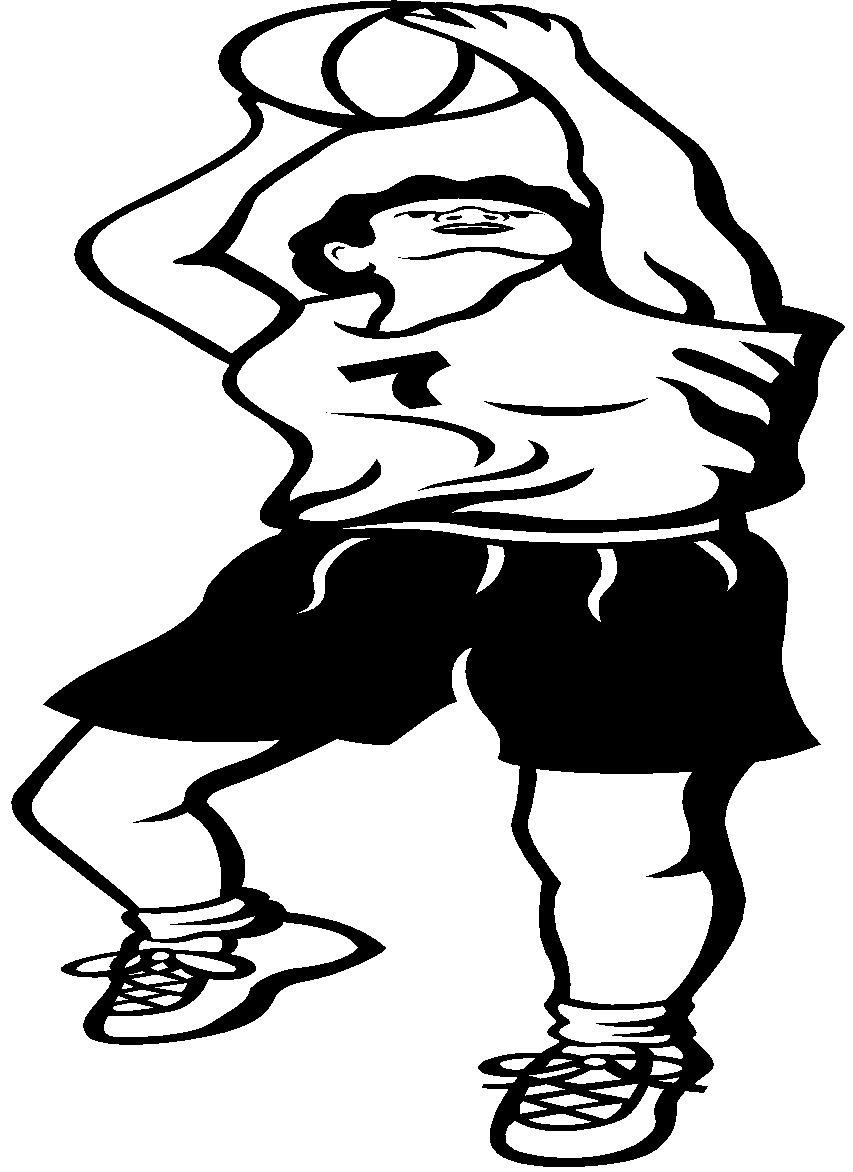 8 : 525 : 1317 : 1115 : 71525 : 36IV2.KRETINGOS RAJONOGRŪŠLAUKĖS MOKYKLA-DAUGIAFUNKCIS CENTRAS5 : 816 : 1115 : 1215 : 101421 : 41V3.KRETINGOSJ.PABRĖŽOS UNIVERSITETINĖ GIMNAZIJA  -I13 : 5211 : 6211 : 8216 : 82851 : 27I4.KRETINGOS RAJONODARBĖNŲ GIMNAZIJA11 : 7212 : 528 : 11112 : 52743 : 28 II5.KRETINGOS PRIEŠGAISRINĖ GELBĖJIMO TARNYBA7 : 5210 : 528 : 1615 : 121630 : 38IIINr.Eil.KOMANDA12345TAŠKAISANTYKISVIETA1.VSAT PALANGOS UŽKARDA12 : 7210 : 4211 : 625 : 101738 : 27II2.KRETINGOSM. DAUJOTO PROGIMNAZIJA7 :1219 : 1015 : 815 : 91426 : 39V3.KRETINGOS J.PABRĖŽOS UNIVERSITETINĖ GIMNAZIJA  -II4 : 10110 : 926 : 718 : 111528 : 37IV4.KRETYINGOS RAJONOVYDMANTŲ GIMNAZIJA6 : 1118 : 527 : 6212 : 151633  : 37III5.KRETINGOS RAJONO POLICIJOS KOMISARIATAS10 : 529 : 5211 : 8215 : 122845 : 30I